                               День памяти людей, умерших от СПИДа Международный день памяти людей, умерших от СПИДа, традиционно проводится во всём мире в 3-е воскресенье мая. Впервые День памяти был организован в 1983 году в г. Сан-Франциско (США) группой людей, лично затронутых проблемой ВИЧ – инфекции. Эта социально значимая дата является самым продолжительным общественным событием в области ВИЧ/СПИДа, отмечается она более чем в 75 странах мира в 40 раз.  День памяти сегодня – это возможность продемонстрировать готовность и желание противостоять дальнейшему распространению ВИЧ – инфекции, привлечь внимание мировой общественности и органов государственной власти к проблеме эпидемии ВИЧ/СПИДа, к интересам людей, живущих с ВИЧ. Он проводится с целью вспомнить о тех, кто умер от СПИДа, выразить солидарность с людьми, живущими с ВИЧ, информировать общество и заставить задуматься о том, что проблема ВИЧ – инфекции может коснуться каждого из нас. 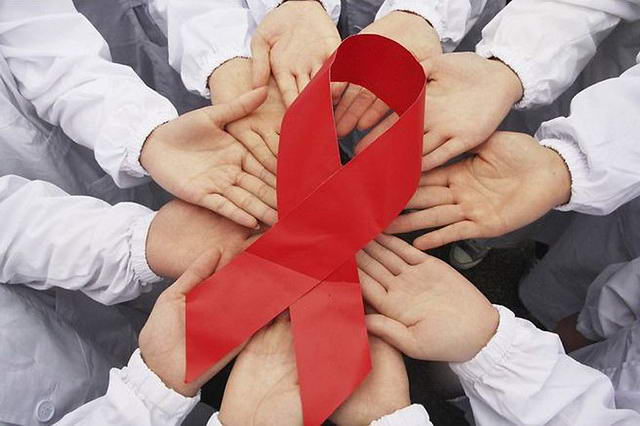 Одним из символов памяти и солидарности с людьми, которых затронула проблема ВИЧ – инфекции, является красная лента, которую в 1991 году придумал  художник Франк Мур. В День памяти существует традиция шитья квилтов – памятных полотен, лоскутных картин на ткани. Эта традиция зародилась с 1987 года, когда активист Клив Джонс предложил создать лоскутное одеяло в память обо всех людях, умерших от СПИДа. По данным мировой статистики, число людей, живущих с ВИЧ, составляет 37,7 миллионов человек, за весь период наблюдения от сопутствующих СПИДу  болезней  умерло 36,3 миллиона человек. В настоящее время в Республике Беларусь проживает более 24 тысяч человек с ВИЧ – позитивным статусом. Благодаря достижениям современной медицины ВИЧ – инфекция больше не является смертельным приговором. Своевременно выявив заболевание и начав лечение антиретровирусными препаратами, а также следуя всем указаниям врача, люди, живущие с ВИЧ, могут прожить долгую и полноценную жизнь. 